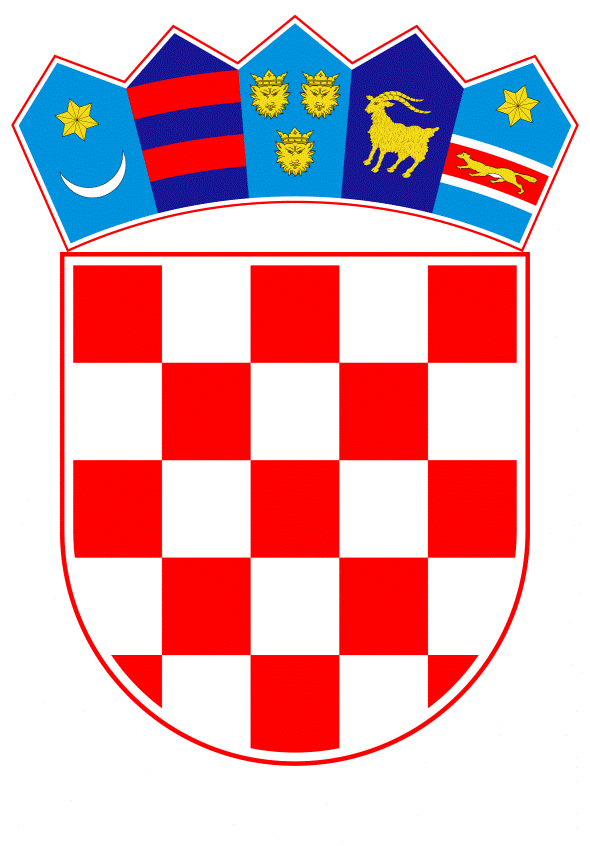 VLADA REPUBLIKE HRVATSKEZagreb, 7. veljače 2019.______________________________________________________________________________________________________________________________________________________________________________________________________________________________Prijedlog Na temelju članka 82. Zakona o proračunu (Narodne novine, br. 87/08, 136/12 i 15/15) i članka 36. Zakona o izvršavanju Državnog proračuna republike Hrvatske za 2019. godinu (Narodne novine, broj 113/18), Vlada Republike Hrvatske je na sjednici održanoj ___________ 2019. godine donijelaO D L U K Uo davanju suglasnosti  društvu Zračna luka Osijek d.o.o., Osijek za kreditno zaduženjekod Hrvatske poštanske banke d.d., Zagreb, radi izmirenja dospjelih kreditnih i drugih obveza sukladno Planu poslovanja Zračne luke Osijek d.o.o., za 2019. godinuI.Daje se suglasnost društvu Zračna luka Osijek d.o.o., Osijek za kreditno zaduženje kod Hrvatske poštanske banke d.d., Zagreb, u iznosu od 22.000.000,00 kuna, radi izmirenja dospjelih kreditnih i drugih obveza sukladno Planu poslovanja Zračne luke Osijek d.o.o. za 2019. godinu.                                                        II.Suglasnost iz točke I. ove Odluke daje se uz sljedeće uvjete:- naknada za rezervaciju  sredstava: 		             bez naknade- naknada za prijevremenu  otplatu kredita: 	             bez naknade- instrumenti osiguranja:          -     neopozivo i bezuvjetno jamstvo Vlade Republike Hrvatske                                                          na 80% iznosa kredita2 bjanko vlastite i akceptirane mjenice korisnika kredita, uz mjenično očitovanje3 bjanko zadužnice korisnika kredita, svaka na iznos do 1.000.000,00 kuna, potvrđenih (solemniziranih) od strane javnog bilježnikaobična zadužnica korisnika kredita, potvrđena (solemnizirana) od strane javnog bilježnikazaložno pravo (hipoteka) na nekretnini upisanoj u zemljišne knjige Općinskog suda u Vukovaru, zk.ul. 2425, zk.ul. 2592, zk.ul. 2619, k.o. Bobotazaložno pravo (hipoteka) na nekretnini upisanoj u zemljišne knjige Općinskog suda u Vukovaru, zk.ul. 357, zk.ul. 395, zk.ul. 55, zk.ul. 402, k.o. Klisazaložno pravo (hipoteka) na nekretnini upisanoj u zemljišne knjige Općinskog suda u Osijeku, zk.ul. 3466, k.o. Tenjapolica osiguranja založenih nekretnina vinkulirana u korist Banke nakon isplate kredita odnosno u roku 3 mjeseca nakon isplate kredita.    III.Obvezuje se društvo Zračna luka Osijek d.o.o., Osijek da otplati kredit iz točke I. ove Odluke do njegove konačne otplate i u slučaju promjene vlasničkih odnosa korisnika kredita. IV.Ova Odluka stupa na snagu danom donošenja. Klasa:                                                                 Urbroj:                   Zagreb,                                                                   Predsjednikmr. sc. Andrej PlenkovićPrilog:POPIS KREDITA I OBVEZA KOJE ĆE ZRAČNA LUKA OSIJEK d.o.o. ZATVORITI DUGOROČNIM KREDITOM S HRVATSKOM POŠTANSKOM BANKOM d.d.OBRAZLOŽENJESvojim dopisom: klasa:343-03/18-04/18; urbroj:530-07-1-1-2-18-2, od 13. rujna 2018. godineMinistarstvu mora, prometa i infrastrukture dostavilo je Zahtjev društva  Zračne luke Osijek d.o.o., Osijek za pokretanje postupka za davanje suglasnosti za kreditno zaduženje kod Hrvatske poštanske banke d.d. Zagreb (u daljnjem tekstu: HPB) u iznosu od 22.000.000,00 kuna, a radi izmirenja dospjelih kreditnih i drugih obveza sukladno Planu poslovanja Zračne luke Osijek d.o.o. za 2018. godinu.Uz isti Zahtjev dostavljena je, između ostalog i Odluka o odabiru u postupku nabave usluge dugoročnog kredita, Ur.broj: B-I-02/18-479-DF/SVP od 9. srpnja 2018. godine kao i Nacrt Ugovora o kreditu, u kojem je utvrđen ukupan iznos kredita u iznosu od 22.000.000,00  kuna, kao i uvjeti za odobrenje istog kredita koji Zračna luka Osijek d.o.o., Osijek, namjerava sklopiti s HPB-om, nakon dobivene suglasnosti Vlade Republike Hrvatske. Planirano kreditno zaduženje Zračne luke Osijek d.o.o., Osijek, u iznosu o 22.000.000,00 kuna, radi izmirenja dospjelih kreditnih i drugih obveza, predviđeno je Planom poslovanja Zračne luke Osijek d.o.o. za 2018. godinu. Postupak za donošenje Odluka nije okončan u 2018. godini te je Zračna luka Osijek, realizaciju navedenog dugoročnog kreditnog zaduženja planirala i kroz Plan poslovanja Zračne luke Osijek d.o.o. za 2019. godinu.Slijedom navedenog, Ministarstvo mora, prometa i infrastrukture pripremilo je Prijedlog Odluke o davanju suglasnosti društvu Zračna luka Osijek d.o.o., Osijek, za kreditno zaduženje kod Hrvatske poštanske banke d.d. Zagreb, radi izmirenja dospjelih kreditnih i drugih obveza sukladno Planu poslovanja Zračne luke Osijek d.o.o. za 2019. godinu, kako bi se omogućilo da Zračna luka Osijek d.o.o., Osijek, prije svega promijeni izrazito nepovoljnu strukturu duga kao i da premosti trenutne negativne poslovne okolnosti budući su sredstva potrebna za održavanje tekuće likvidnosti i isplatu plaća, do sada osiguravana kratkoročnim pozajmicama od drugih trgovačkih društava te podizanjem kratkoročnih bankovnih kredita pod nepovoljnim uvjetima. Predlagatelj:Ministarstvo financijaPredmet:Prijedlog odluke o davanju suglasnosti društvu Zračna luka Osijek d.o.o., Osijek, za kreditno zaduženje kod Hrvatske poštanske banke d.d., Zagreb, radi izmirenja dospjelih kreditnih i drugih obveza sukladno Planu poslovanja Zračne luke Osijek d.o.o. za 2019. godinu- davatelj kredita:- korisnik kredita: Hrvatska poštanska banka d.d., ZagrebZračna luka Osijek d.o.o., Osijek- iznos kredita:- program kreditiranja: 22.000.000,00 kuna, uvećano za pripadajuće kamate, naknade i troškove, sve sukladno ugovoru o kreditu i eventualnim dodacima istom dugoročni kredit u kunama- namjena:izmirenje dospjelih kreditnih i drugih obveza sukladno Planu poslovanja Zračne luke Osijek d.o.o. za 2019. godinu                                                        - rok i način korištenja: - poček: jednokratno, odmah po potpisu ugovora, prema popisu u Prilogu, koji je sastavni dio ove Odluke, uz naknadno pravdanje dokumentacijom za namjensko trošenje sredstava odnosno podmirenje obveza2 godine od dana prijenosa kredita u otplatu- način i rok vraćanja:u 120 jednakih uzastopnih mjesečnih anuiteta nakon isteka počeka- kamatna stopa:- interkalarna kamata:1,70% godišnje, fiksna, obračunava se i naplaćuje mjesečno, kamate za vrijeme počeka u visini ugovorene kamate obračunavaju se i naplaćuju kvartalno u razdoblju korištenja kredita na iskorišteni iznos kredita obračunava se kamata u visini redovne, kamate se obračunavaju i naplaćuju mjesečno - zatezna kamata:- naknada za obradu   zahtjeva: u visini zakonske kamatne stope0,50%, naknada se obračunava jednokratno na iznos odobrenog kredita, naknada se naplaćuje iz kredita prilikom korištenja kredita. Banka će najprije naplatiti naknadu međusobnim prebijanjem potraživanja i obveza, a preostali iznos kredita staviti na raspolaganje korisniku kredita  Krediti i obvezeKrediti i obvezeOdobren iznosStanje duga1.Dugoročne obveze prema bankama i drugim financijskim institucijama7.549.800,003.687.640,03 Zagrebačka banka d.d.7.500.000,003.682.204,10OTP-Leasing 49.800,005.435,932.Kratkoročne obveze9.410.000,0014.360.035,142.1. Zračna luka Zagreb350.000,00350.000,002.2. Zračna luka Dubrovnik400.000,00400.000,002.3. Zračna luka Split1.200.000,001.200.000,002.4. Hrvatska kontrola zračne plovidbe500.000,00186.516,262.5. Zalog d.o.o.900.000,00606.454,322.6. LI-GRAD460.000,00460.000,002.7. ISG d.o.o.400.000,00400.000,002.8. Croatia banka d.d.1.500.000,001.499.696,512.9. HPB d.d. 2.500.000,002.500.000,002.10. Zagrebačka banka d.d.700.000,00700.000,002.11. Zagrebačka banka d.d. 500.000,00500.000,002.12. Kamate po kreditima i pozajmicama0,00220.580,282.13. Obveze prema dobavljačima0,005.236.704,562.14. Ostale obveze0,00100.083,21UKUPNO OBVEZE16.959.800,0018.047.675,173.Potencijalne obveze0,004.000.000,00za radni spor0,001.000.000,00AMS (Ryanair) marketinške usluge0,003.000.000,00SVEUKUPNO OBVEZE16.959.800,0022.047.675,17